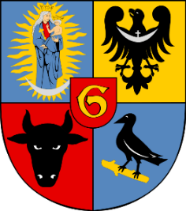 Prezydent Miasta Głogowa67-200 Głogów, Rynek 10Sekretariat Prezydenta Miasta Głogowa tel. 76/ 7265-401 i 450www.glogow.pl   e-mail: prezydent@glogow.um.gov.plGłogów, dnia 7.09.2020RZP.271.20.16.2020INFORMACJA O UNIEWAŻNIENIU CZĘŚCI II  POSTĘPOWANIADostawa wyposażenia do Przedszkola Publicznego Nr 7 w Głogowie – część I i II w ramach zadania pn. „Przebudowa PP Nr 7 wraz z dojazdem od ul. Konopnickiej”, część III i IV w ramach projektu pn. „Utworzenie nowych miejsc przedszkolnych w Przedszkolu Publicznym nr 7 w Głogowie” w ramach RPO WD 2014-2020, Priorytet 10. Edukacja, Działanie 10.1.1. zapewnienie równego dostępu do wysokiej jakości edukacji.Zamawiający  na podst. art. 93 ust. 1 pkt 4  ustawy z dnia 29 stycznia 2004r. Prawo zamówień publicznych ( Dz. U. z 2019 r. poz. 1843) unieważnia postępowanie w zakresie części II postępowania (tj. Dostawa komputerów i sprzętu elektronicznego) Uzasadnienie:Cena najkorzystniejszej oferty lub oferty z najniższą ceną przekracza kwotę jaką Zamawiający zamierza przeznaczyć na sfinansowanie zamówienia.Z up. Prezydenta Miasta GłogowaZastępca Prezydenta (-) Wojciech BoreckiEwa Adamek, tel. 76/ 7265-583, e-mail: rzp@glogow.um.gov.pl